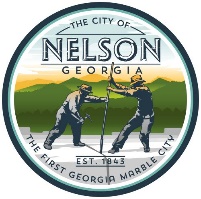 City of NelsonCouncil Meeting MinutesJuly 22, 2021 @ 7:00pmNelson City HallCall to OrderMayor Pro Tem James Queen called the meeting to order at 7:00pm.	AttendanceThe following persons were present: Mayor Pro-Tem James Queen, Councilman David Hamby, Councilman Nathan Hamby, Councilwoman Martha Tipton, Clerk Kelsey Riehl and Attorney Jeff Rusbridge via speaker phone.InvocationMayor Pro Tem James Queen led the invocation.Pledge of AllegianceMayor Pro Tem James Queen led the Pledge of Allegiance.Agenda ApprovalMr. David Hamby made a motion to approve the Agenda, seconded by Mrs. Martha Tipton, All in favor, Vote unanimous…       5.  Unfinished Business	Discuss and Vote –Millage Rate – Cherokee County side of Nelson	Mrs. Kelsey Riehl stated the proposed rate is 0.742 which is a rollback from last years 	rate. Mrs. Martha Tipton made a motion to approve the 0.742 millage rate, seconded by 	Mr. Nathan Hamby, All in favor, Vote unanimous…       6. Adjourn	Mr. David Hamby made a motion to adjourn, seconded by Mrs. Martha Tipton, All in 	favor, Vote unanimous…Mayor Pro Tem adjourned the meeting at 7:05 pm.Minutes submitted by Kelsey RiehlMinutes approved by ________________________